13.04.2020 – 17.04.2020Учитель – логопед рекомендует.Игры и упражнения для развития речи по теме «Хлеб»   Подготовила учитель – логопед Бреславец О.Я.Заучивание  стихотворения (развитие общих речевых навыков)Хлеб ржаной, батоны, булки Не добудешь на прогулке. Люди хлеб в полях лелеют, Сил для хлеба не жалеют.Я.АкимВспомни и назови хлебобулочные изделия и определите первые звуки в их названиях. Дай  характеристику этим звукам.Хлеб. Первый звук [х]. Он глухой твердый согласный.Пряники. Первый звук [п]. Он глухой твердый согласный.Бублик. Первый звук [б]. Он звонкий твердый согласный.Сушки. Первый звук [с]. Он глухой твердый согласный.Подвижная игра «Золотая рожь». [Координация речи с движением. Уточнение и расширение словаря (устойчивые словосочетания).]- Почему руки, которые растят хлеб, называют золотыми?- Они умелые, ловкие.- Верно. Точно так же о добром сердце говорят: «Золотое сердце». А про красивый голос говорят: «Золотой голос».Игра «Кого чем угостим?» [Совершенствование грамматического строя речи. Автоматизация звука [р] в игровой деятельности.]Использовать мяч, предметные картинки(муляжи) хлебобулочных изделиц.Взрослый: Я бросаю тебе мяч и начинаю предложение, а ты заканчиваешь его, перечислив несколько хлебобулочных изделий. Помни о правильном произношении звука [р]. Мы угостим Красную Шапочку... ...пирожками, булочками и печеньем.Мы угостим Чебурашку......сушками, баранками и бубликами. Мы угостим Буратино...  ...тортами, вафлями и пряниками. Мы угостим Крокодила......сухариками, пирожными и сдобной соломкой.Игра «Соберем семейку слов». [Совершенствование грамматического строя речи (образование однокоренных слов).]Использовать мяч.Взрослый: Будем образовать слова одной семейки от слова хлеб в игре с мячом. Как ласково назвать хлеб?ХлебушекКак назвать магазин, где продается хлеб? Хлебный.Как называется ящик для хранения хлеба? Хлебница.Как называют гостеприимного человека? Хлебосольный.2. Игра «Чего не купишь в булочной?» [Развитие речевого слуха. Совершенствование грамматического строя речи.]Взрослый: Я перечисляю продукты, а ты отгадаешь, чего не купишь в булочной. Хлеб, бублики, сметана, булочки.В булочной не купишь сметану.Правильно. Батон, сухари, рыба, печенье.В булочной нельзя купить рыбу.Взрослый предлагает детям еще две-три цепочки слов. Игра «Разноцветные квадраты». [Развитие фонематического восприятия (дифференциация звуков [с], [з], [ш], [ж] в словах).]На столе игровое поле, на котором разбросаны в произвольном порядке 12 квадратов красного, желтого, зеленого и синего цветов (по три каждого цвета), и ставит на стол контейнер с маленькими предметными картинками (колосок, сноп, тесто, грузовик, кукуруза, закрома, пшеница, каша, мешок, рожь, пирожное, пирожок).Взрослый: Надо доставать из контейнера картинки и раскладывать их на разноцветных квадратах. Картинки со звуком [с] в названиях предметов — на красные квадраты, со звуком [з] — на зеленые, со звуком [ж] — на желтые, со звуком [ш] — на синие. Я надеюсь, что ты будешь  внимательным и не забудешь о правильном произношении звуков.Если ребенку  сложно запомнить предложенное правило, можно под квадраты перечисленных цветов положить  буквы. Ребенок  достает картинки из контейнера, называет их и раскладывает на игровом поле. Пальчиковая гимнастика «Каша». [Развитие тонкой моторики, координации речи с движением.]Игра с мячом «Какая каша?» [Совершенствование грамматического строя речи (образование относительных прилагательных).]Использовать мяч.Взрослый Давай вспомним, как называется каша, сваренная из разных круп. Каша из гречи — какая?  ...гречневая. Каша из пшена — какая? ...пшенная. Каша из манки — какая?  ...манная. Каша из риса — какая?  ...рисовая. Разгадывание ребуса. [Совершенствование навыка звукобук-венного анализа слов.[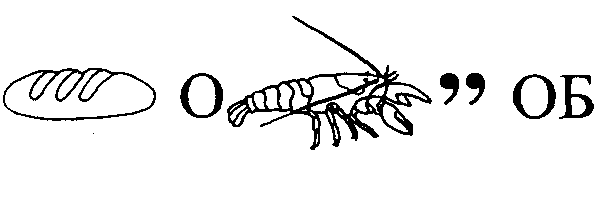 Попробуй разгадать ребус. В начале нарисован хлеб, потом написана буква О, получается хлебо... Дальше нарисован рак, но в этом слове нужно убрать две последние буквы и добавить буквы ОБ, получается ...роб. Соединим эти части слов и получим слово хлебороб.Ветерок спросил, пролетая:Бежит по кругу на носочках, руки напоясе.— Отчего ты, рожь, золотая?Меняет направление бега.А в ответ колоски шелестят:Останавливается, руки вверх, накло-ны в стороны.— Золотые руки растят!Два наклона к носочкам.Каша в поле росла,Поднимает руки  вверх,   шевелятпальчиками.К нам в тарелку пришла.Приседает, «шагает» пальчикамипо ковру.Всех друзей угостим,Встает,   мешает   указательнымПо тарелке дадим.пальцем правой руки в ладошке левой.Птичке-невеличке,Загибает по одному пальчику наЗайцу и лисичке,обеих руках на каждое название.Кошке и матрешке —Всем дадим по ложке.Народная песенка